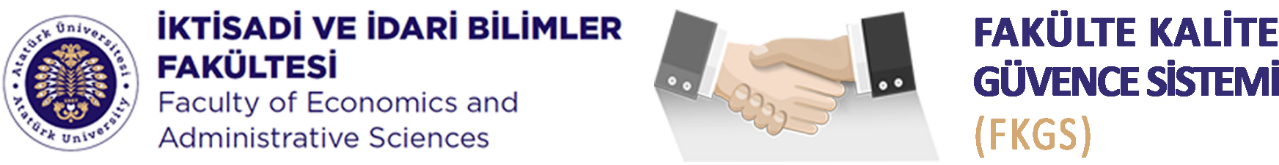 KALİTE KOMİSYONUKALİTE KOMİSYONUKALİTE KOMİSYONUProf.Dr.Ömer Daimî Komisyon BaşkanıProf. Dr. Atılhan NAKTİYOKProf.Dr.Ömer Daimî Komisyon ÜyeleriProf.Dr.Ömer Faruk İŞCANProf.Dr.Ömer Daimî Komisyon ÜyeleriProf. Dr. Hüseyin Ali KUTLUProf.Dr.Ömer Daimî Komisyon ÜyeleriProf. Dr. Canan Nur KARABEYProf.Dr.Ömer Daimî Komisyon ÜyeleriDoç. Dr. Serkan NAKTİYOKProf.Dr.Ömer Daimî Komisyon ÜyeleriDoç. Dr. Ziya Çağlar YURTTANÇIKMAZProf.Dr.Ömer Daimî Komisyon ÜyeleriDr. Öğr. Üyesi Ülke Hilal ÇELİKProf.Dr.Ömer Daimî Raportör Üye               Arş. Gör. Dr. Ebubekir KARABACAKProf.Dr.Ömer Daimî Raportör Üye               Arş. Gör. Sefa ÇELİKProf.Dr.Ömer Daimî Raportör Üye               Arş. Gör. Faruk ŞAHİN Prof.Dr.Ömer Daimî Raportör Üye               Arş. Gör. Kübra ÇELİK Prof.Dr.Ömer Daimî Öğrenci Üye                 Haydar Ali NARErdem KILIÇSelim MORKOÇMelek KARAOĞLUDavetli Bölüm Temsilcisi         Prof. Dr. Abdülkerim KARAASLANDavetli Doç. Dr. Seda KAYAPALI YILDIRIMDavetli Doç. Dr. Cemile Burcu KARTALDavetli Dr. Öğr. Üyesi İbrahim YILDIZDavetli Çağrılı Katılımcı           Destek Sekretarya                    Şeyma HANAYDestek İdari Sorumlu               Fatih ÖZTÜRKDekanlıkDekanlık Sorumlusu   Prof. Dr. Vedat KAYAİstişârî Sunum Döngüsüİstişârî Sunum DöngüsüBahar yarılıyı başında Fakülte Kuruluna sunumGüz yarılıyı başında Akademik Genel Kurula sunumMisyon	: Fakültenin vizyon ve misyonu doğrultusunda ve komisyonun iş paketi kapsamında kurumun sürekli iyileşme sürecine katkı vermek.Etik Değer	: Evrensel etik ilkeler, kurumsal hak ve ödevler çerçevesinde Fakültede görevli istisnasız tüm personel ile öğrenciler FKGS’ye sürekli iyileşmeye yönelik katkı sunar.Temel İlkeler	: FKGS bileşenleri Sahiplenme, Çevik Liderlik, Dekanlık, Bölümler ve Komisyonlar Arası Etkileşim, PUKÖ Yaklaşımı, Paydaş Katılımı, Kanıta Dayalı Süreç Yönetimi, Şeffaflık ve Hesap Verilebilirlik ilkelerini benimser.Misyon	: Fakültenin vizyon ve misyonu doğrultusunda ve komisyonun iş paketi kapsamında kurumun sürekli iyileşme sürecine katkı vermek.Etik Değer	: Evrensel etik ilkeler, kurumsal hak ve ödevler çerçevesinde Fakültede görevli istisnasız tüm personel ile öğrenciler FKGS’ye sürekli iyileşmeye yönelik katkı sunar.Temel İlkeler	: FKGS bileşenleri Sahiplenme, Çevik Liderlik, Dekanlık, Bölümler ve Komisyonlar Arası Etkileşim, PUKÖ Yaklaşımı, Paydaş Katılımı, Kanıta Dayalı Süreç Yönetimi, Şeffaflık ve Hesap Verilebilirlik ilkelerini benimser.Misyon	: Fakültenin vizyon ve misyonu doğrultusunda ve komisyonun iş paketi kapsamında kurumun sürekli iyileşme sürecine katkı vermek.Etik Değer	: Evrensel etik ilkeler, kurumsal hak ve ödevler çerçevesinde Fakültede görevli istisnasız tüm personel ile öğrenciler FKGS’ye sürekli iyileşmeye yönelik katkı sunar.Temel İlkeler	: FKGS bileşenleri Sahiplenme, Çevik Liderlik, Dekanlık, Bölümler ve Komisyonlar Arası Etkileşim, PUKÖ Yaklaşımı, Paydaş Katılımı, Kanıta Dayalı Süreç Yönetimi, Şeffaflık ve Hesap Verilebilirlik ilkelerini benimser.